Муниципальное общеобразовательное учреждение Иркутского районного муниципального образования  «Дзержинская начальная школа - детский сад»                              664510, Иркутский район, п. Дзержинск, ул. Центральная д. 24;                              тел. (3952)699-825              e-mail: dzerginsk-shkola@yandex.ru                       ИНН: 3827012311, КПП: 382701001, ОГРН: 1033802454696ПРИКАЗОб участии в проведении Всероссийских проверочных работС целью обеспечения организации проведения Всероссийских и региональных мониторинговых и диагностических исследований (далее ВПР) направленных на оценку качества подготовки обучающихся, руководствуясь подпунктом 15.10 пункта 15 раздела 5 Положения «Об Управлении образования администрации Иркутского районного муниципального образования», утвержденного Решением Думы Иркутского районного муниципального образования от 28.12.2016 № 31-275/рд, руководствуясь Уставом МОУ ИРМО «Дзержинская НШДС»ПРИКАЗЫВАЮ:1. Провести Всероссийские проверочные работы (далее – ВПР) в соответствии с планом-графиком;2. Назначить организаторами в аудиториях:   - в 4 «а»  классе учителя Подшивалову Ларису Юрьевну;   - в 4 «б»  классе учителя Ершову Татьяну Сергеевну;3. В соответствии с порядком проведения ВПР провести проверочную работу в 4 классах на следующих уроках:     –  по русскому языку (часть 1)  13.04.2021г. на  3  уроке;       –  по русскому языку (часть 2)  14.03.2021г.  на 3 уроке;       – по математике 07.04.2021г. на 3 уроке;       – по окружающему миру 22.03.2021 на 2 уроке.4. Выделить для проведения ВПР следующие помещения:– по русскому языку  - 35  человек классы  № 1, № 2;– по математике - 35  человек классы  № 1, № 2;– по окружающему миру- 35  человек классы  № 1, № 2; 5. Назначить ответственным организатором проведения ВПР по образовательной организации заместителя директора по УВР Шибанову Анну Сергеевну;6. Ответственному организатору проведения ВПР заместителю директора по УВР Шибановой Анне Сергеевне:6.1. Обеспечить проведение подготовительных мероприятий для включения образовательной организации в списки участников ВПР, в том числе, авторизацию в ФИС ОКО (https://lk-fisoko.obrnadzor.gov.ru/ раздел «Обмен данными»), получение логина и пароля доступа в личный кабинет образовательной организации, заполнение опросного листа ОО -  участника ВПР, получение инструктивных материалов и др.Внести необходимые изменения в расписание занятий образовательной организации в дни проведения ВПР и довести до сведения родителей изменения в расписании занятий. 6.2. Утвердить состав экспертов для проверки ВПР:6.3. Всем лицам, задействованным в проведении и проверке ВПР, обеспечить режим информационной безопасности на всех этапах.6.4.  Скачать в личном кабинете в ФИС ОКО протокол проведения работы и список кодов участников. Распечатать бумажный протокол и коды участников. Разрезать лист с кодами участников для выдачи каждому участнику отдельного кода.6.5. Скачать комплекты для проведения ВПР в личном кабинете ФИС ОКО до дня проведения работы для 4-х классов. Для каждой ОО варианты сгенерированы индивидуально на основе банка оценочных средств ВПР с использованием ФИС ОКО. Даты получения архивов с материалами указаны в плане-графике проведения ВПР 2021.6.6. Распечатать варианты ВПР на всех участников. 6.7. Организовать выполнение участниками работы. Выдать каждому участнику код (причём, каждому участнику – один и тот же код на все работы). Каждый код используется во всей ОО только один раз. В процессе проведения работы заполнить бумажный протокол, в котором фиксируется соответствие кода и ФИО участника. Каждый участник переписывает код в специально отведенное поле на каждой странице работы. Работа может выполняться ручками (синей или черной), которые используются обучающимися на уроках.6.8. По окончании проведения работы собрать все комплекты.6.9. В личном кабинете в ФИС ОКО получить критерии оценивания ответов. Даты получения критериев оценивания работ указаны в плане-графике проведения ВПР 2021.6.10. Получить через личный кабинет в ФИС ОКО электронную форму сбора результатов ВПР. Даты получения форм сбора результатов указаны в плане-графике проведения ВПР 2021.6.11. Организовать проверку ответов участников с помощью критериев по соответствующему предмету.6.12. Заполнить форму сбора результатов выполнения ВПР, для каждого из участников внести в форму его код, номер варианта работы и баллы за задания. В электронной форме сбора результатов передаются только коды участников, ФИО не указываются. Соответствие ФИО и кода остается в ОО в виде бумажного протокола.6.13. Загрузить форму сбора результатов в ФИС ОКО. Загрузка формы сбора результатов в ФИС ОКО должна быть осуществлена по плану-графику проведения ВПР (приложение 1). Получить результаты проверочных работ в разделе «Аналитика» в  ФИС ОКО.6.15.  Назначить организаторами проведения ВПР в соответствующих кабинетах: Кабинет № 1 Подшивалова Лариса Юрьевна – русский язык, математика, окружающий мир;Кабинет № 2 Ершова Татьяна Сергеевна– русский язык, математика, окружающий мир;6.16. Организаторам проведения ВПР в соответствующих кабинетах:– проверить готовность аудитории перед проведением проверочной работы; – получить от  ответственного за проведение ВПР ответственного организатора ОО зам директора по УВР Шибановой А.С.,  материалы для проведения проверочной работы; – выдать комплекты проверочных работ участникам;– обеспечить порядок в кабинете во время проведения проверочной работы;– заполнить бумажный протокол во время проведения проверочной работы;– собрать работы участников по окончании проверочной работы и передать их  ответственному за проведение ВПР зам директору по УВР Шибановой А.С.Обеспечить хранение работ участников до  31.08.2021г.6.17.Назначить дежурными, ответственными за соблюдение порядка и тишины в соответствующих помещениях во время проведения проверочной работы, следующих сотрудников:Коридор – учитель Пичугина Алена Юрьевна;Класс для пребывания закончивших работу раньше отведённого времени участников – учитель Рогова Анна Николаевна.Контроль за исполнением приказа оставляю за собойот «03 » марта  2021г.                               №  18 ПредметклассСостав комиссииРусский язык4Шибанова Анна Сергеевна – председатель комиссии;Коваленко Оксана Петровна – член комиссии;Середкина Ольга Асхатовна – член комиссииМатематика4Шибанова Анна Сергеевна – председатель комиссии;Коваленко Оксана Петровна – член комиссии;Середкина Ольга Асхатовна – член комиссииОкружающий мир4Шибанова Анна Сергеевна – председатель комиссии;Коваленко Оксана Петровна – член комиссии;Середкина Ольга Асхатовна – член комиссииДиректор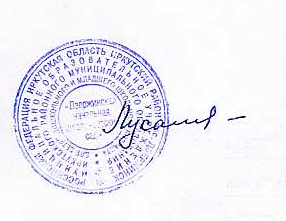 Л.М. Лукашева